ЧЕРКАСЬКА ОБЛАСНА РАДАГОЛОВАР О З П О Р Я Д Ж Е Н Н Я29.02.2024                                                                                        № 47-рПро внесення змін до розпорядження голови обласної ради від 27.12.2023 № 399-рВідповідно до статті 55 Закону України «Про місцеве самоврядування
в Україні», пункту 8 Положення про умови і розміри оплати праці керівників  комунальних підприємств та комунальних некомерційних підприємств спільної власності територіальних громад сіл, селищ, міст Черкаської області, затвердженого розпорядженням голови обласної ради від 05.12.2023 № 352-р, враховуючи розпорядження голови обласної ради від 21.02.2024 № 44-р 
«Про встановлення посадових окладів директорам окремих комунальних некомерційних підприємств спільної власності територіальних громад сіл, селищ, міст Черкаської області»:внести до розпорядження голови обласної ради від 27.12.2023 № 399-р «Про покладання виконання обов’язків директора на ЛЕВАНДОВСЬКУ Д. О.» 
(далі – розпорядження) зміни, доповнивши його після пункту 1 новим пунктом 2 такого змісту:«2. Установити ЛЕВАНДОВСЬКІЙ Д. О. посадовий оклад 
у розмірі 26 699,00 грн.».У зв’язку з цим, пункт 2 розпорядження вважати пунктом 3.  Голова	Анатолій ПІДГОРНИЙ                                                                     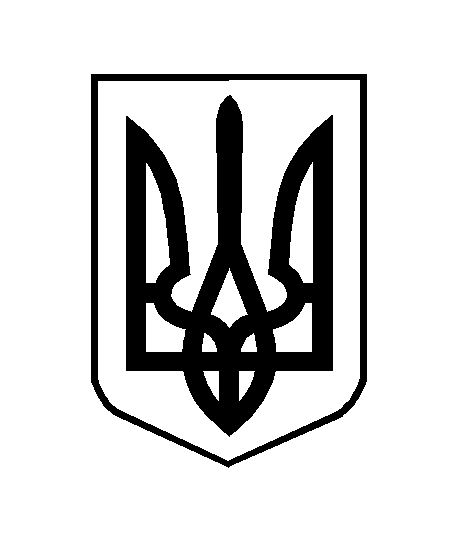 